DER RatNeunundvierzigste ordentliche Tagung
Genf, 29. Oktober 2015Rückständige Beitragszahlungen zum 30. September 2015Vom Verbandsbüro erstelltes Dokument

Haftungsausschluß: dieses Dokument gibt nicht die Grundsätze oder eine Anleitung der UPOV wieder	In der nachstehenden Tabelle sind die rückständigen Beitragszahlungen und Beteiligungen am Betriebsmittelfonds zum 30. September 2015 aufgeführt. 	Jede Zahlung, die zwischen dem 30. September und dem 29. Oktober 2015 eingeht, wird dem Rat gemeldet, wenn er dieses Dokument prüft.	Die Liste der Verbandsmitglieder, die zum 29. Oktober 2015 Stimmrechte verlieren, wird auf Anfrage mitgeteilt.	Der Rat wird ersucht, den Stand der Beitragszahlungen zum 30. September 2015 zur Kenntnis zu nehmen.[Ende des Dokuments]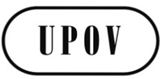 GC/49/11ORIGINAL:  EnglischDATUM:  1. Oktober 2015INTERNATIONALER VERBAND ZUM SCHUTZ VON PFLANZENZÜCHTUNGENINTERNATIONALER VERBAND ZUM SCHUTZ VON PFLANZENZÜCHTUNGENINTERNATIONALER VERBAND ZUM SCHUTZ VON PFLANZENZÜCHTUNGENGenfGenfGenfMitgliedKeine Rückstände/
Jahr(e) der RückständeBetrag der Rückstände
(Schweizer Franken)Betrag der Rückstände
(Schweizer Franken)Prozentsatz der Rückstände insgesamtProzentsatz der Rückstände im Verhältnis zum Jahresbeitrag des MitgliedsAfrikanische Organisation für geistiges EigentumKeine RückständeAlbanienKeine RückständeArgentinienKeine RückständeAserbaidschanKeine RückständeAustralienKeine RückständeBelarusBeitrag 201510 72811,30100,00BelgienKeine RückständeBolivien (Plurinationaler Staat)Beitrag 201510 72811,30100,00BrasilienBeitrag 201513 41014,13100,00BulgarienKeine RückständeChileKeine RückständeChinaKeine RückständeCosta RicaKeine RückständeDänemarkKeine RückständeDeutschlandKeine RückständeDominikanische RepublikKeine RückständeEcuadorKeine RückständeEhemalige Jugoslawische Republik MazedonienKeine RückständeEstlandKeine RückständeEuropäische UnionKeine RückständeFinnlandKeine RückständeFrankreichKeine RückständeGeorgienKeine RückständeIrlandKeine RückständeIslandKeine RückständeIsraelKeine RückständeItalienKeine RückständeJapanKeine RückständeJordanienKeine RückständeKanadaKeine RückständeKeniaKeine RückständeKirgistanKeine RückständeKolumbienKeine RückständeKroatienKeine RückständeLettlandKeine RückständeLitauenKeine RückständeMarokkoKeine RückständeMexikoKeine RückständeNeuseelandKeine RückständeNicaraguaBeitrag 2014 (Saldo)Beitrag 201520110 72810 92911,51101,87NiederlandeKeine RückständeNorwegenKeine RückständeOmanKeine RückständeÖsterreichKeine RückständePanamaBeitrag 2015 (Saldo)8500,907,92ParaguayKeine RückständePeruKeine RückständePolenBeitrag 201526 82028,26100,00PortugalKeine RückständeRepublik KoreaKeine RückständeRepublik MoldauKeine RückständeRumänienKeine RückständeRussische FöderationKeine RückständeSchwedenKeine RückständeSchweizKeine RückständeSerbienKeine RückständeSingapurKeine RückständeSlowakeiKeine RückständeSlowenienKeine RückständeSpanienKeine RückständeSüdafrikaKeine RückständeTrinidad und TobagoKeine RückständeTschechische RepublikKeine RückständeTunesienKeine RückständeTürkeiKeine RückständeUkraineBeitrag 2014Beitrag 201510 72810 72821 45622,60200,00UngarnKeine RückständeUruguayKeine RückständeUsbekistanKeine RückständeVereinigte Staaten von AmerikaKeine RückständeVereinigtes KönigreichKeine RückständeVietnamKeine RückständeInsgesamt94 921100,00